Automotive Steering, Suspension & AlignmentChapter 7 – Suspension System Components and OperationLesson PlanCHAPTER SUMMARY: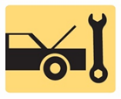 1. Frame Construction, Platforms, Unsprung Weight, Types of Suspensions, and Hooks Law2. Coil Springs, Leaf Springs, Torsion Bars, Suspension Principles, and Steering Knuckles 3. Control Arms, Ball Joints, Strut Rods, Stabilizer Bars, Shock Absorbers, Struts, and Bump Stops_____________________________________________________________________________________OBJECTIVES: 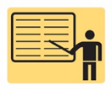 1. Describe the purpose of a suspension system.2. List the various types of suspensions and their component parts.3. Define Hooke’s law and explain how coil, leaf, and torsion bar springs work.4. Describe how suspension components allow wheel movement up and down and provide for turning.5. Describe how shock absorbers control spring forces.6. Describe the function of bump stops._____________________________________________________________________________________RESOURCES: (All resources may be found at jameshalderman.com)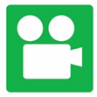 1. Task Sheet: Suspension and Steering System Information2. Chapter PowerPoint 3. Crossword and Word Search Puzzles (A4) 4. Videos: (A4) Suspension and Steering5. Animations: (A4) Suspension and Steering_____________________________________________________________________________________ACTIVITIES: 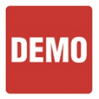 1. Task Sheet: Suspension and Steering System Information_____________________________________________________________________________________ASSIGNMENTS: 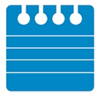 1. Chapter crossword and word search puzzles from the website.2. Complete end of chapter quiz from the textbook. 3. Complete multiple choice and short answer quizzes downloaded from the website._____________________________________________________________________________________CLASS DISCUSSION: 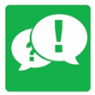 1. Review and group discussion chapter Frequently Asked Questions and Tech Tips sections. 2. Review and group discussion of the five (5) chapter Review Questions._____________________________________________________________________________________NOTES AND EVALUATION: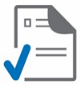 _____________________________________________________________________________________